ProjektsLATVIJAS REPUBLIKAS MINISTRU KABINETS2021.gada _________                                                  Noteikumi Nr.Rīgā	(prot. Nr.          .§)Grozījumi Ministru kabineta 2012.gada 21.februāra noteikumos Nr.134 „Personu apliecinošu dokumentu noteikumi”Izdoti saskaņā ar Personu apliecinošu dokumentu likuma 4.panta ceturto daļu5.panta ceturto un astoto daļu un 6.panta septīto daļu 	Izdarīt Ministru kabineta 2012.gada 21.februāra noteikumos Nr.134 “Personu apliecinošu dokumentu noteikumi” (Latvijas Vēstnesis, 2012, 35.nr.; 2013, 33.nr.; 2015, 19., 93.nr.; 2017, 173.nr.; 2019, 176.nr.; 2021, 8.nr.) šādus grozījumus:Aizstāt noteikumu tekstā vārdus “Iedzīvotāju reģistrs” (attiecīgā locījumā) ar vārdiem “Fizisko personu reģistrs” (attiecīgā locījumā).Izteikt 3.punktu šādā redakcijā: “3. Citas Eiropas Savienības dalībvalsts, Eiropas Ekonomikas zonas valsts vai Šveices Konfederācijas pilsoņa (turpmāk – Savienības pilsonis) personas apliecībā vai uzturēšanās atļaujā papildus šo noteikumu 2.punktā norādītajām ziņām iekļauj ziņas attiecīgi par Savienības pilsoņa vai trešās valsts pilsoņa uzturēšanās statusu Latvijas Republikā un tiesībām uz nodarbinātību. Ārzemnieka personas apliecībā, kas izdota patvēruma meklētājam, iekļauj atzīmi “Patvēruma meklētājs” un ziņas par tiesībām uz nodarbinātību.”.Izteikt 4.2.apakšpunktu šādā redakcijā: “4.2. Savienības pilsoņa personas apliecībā, uzturēšanās atļaujā un ārzemnieka personas apliecībā – pilsonības valsts ICAO kods;”.Aizstāt 5.1.1.apakšpunktā vārdus “republikas pilsētas” ar vārdu “valstspilsētas”.Izteikt 8.punktu šādā redakcijā: “8. Ja Latvijas pilsonis vai Latvijas nepilsonis vēlas, personu apliecinošā dokumentā iekļauj personvārda citas valodas oriģinālformu latīņalfabētiskajā transliterācijā vai dzimtas uzvārda vēsturisko formu, vai citas valodas personvārda vai dzimtas uzvārda vēsturisko formu latīņalfabētiskajā transliterācijā. Personvārda citas valodas oriģinālformas ierakstu latīņalfabētiskajā transliterācijā, kā arī  dzimtas uzvārda vēsturiskās formas, vai citas valodas personvārda vai dzimtas uzvārda vēsturiskās formas ierakstu latīņalfabētiskajā transliterācijā veido, secīgi norādot pilnas personvārda vai dzimtas uzvārda daļas un nodrošinot, ka ieraksts personas apliecībā kopā ar atstarpēm nepārsniedz 75 zīmes. Personvārda vai dzimtas uzvārda latīņalfabētisko transliterāciju veic saskaņā ar Starptautiskās Civilās aviācijas organizācijas (ICAO) transliterācijas tabulu (1. pielikums).”Papildināt noteikumus ar 15.10.apakšpunktu šādā redakcijā: “15.10. ārzemnieka personas apliecība (13.pielikums).”.Papildināt noteikumus ar 16.11.apakšpunktu šādā redakcijā: “16.11. ārzemnieka personas apliecības atkārtota izsniegšana.”.Izteikt 23.5.apakšpunktu šādā redakcijā: “23.5. citas valsts izsniegtu personu apliecinošu vai ceļošanas dokumentu, ja tāds ir, un persona vēlas saņemt ārzemnieka personas apliecību;”.Papildināt noteikumus ar 23.8.apakšpunktu šādā redakcijā: “23.8. patvēruma meklētāja personas dokumentu, ja ārzemnieka personas apliecību vēlas saņemt patvēruma meklētājs.”.Papildināt noteikumus ar 58.¹ punktu šādā redakcijā: “58.¹ Ārzemnieka personas apliecību izdod ar derīguma termiņu pieci gadi. Ārzemnieka personas apliecību patvēruma meklētājam izdod ar derīguma termiņu viens gads.”.Izteikt 7.pielikuma 1.un 2.attēlu šādā redakcijā: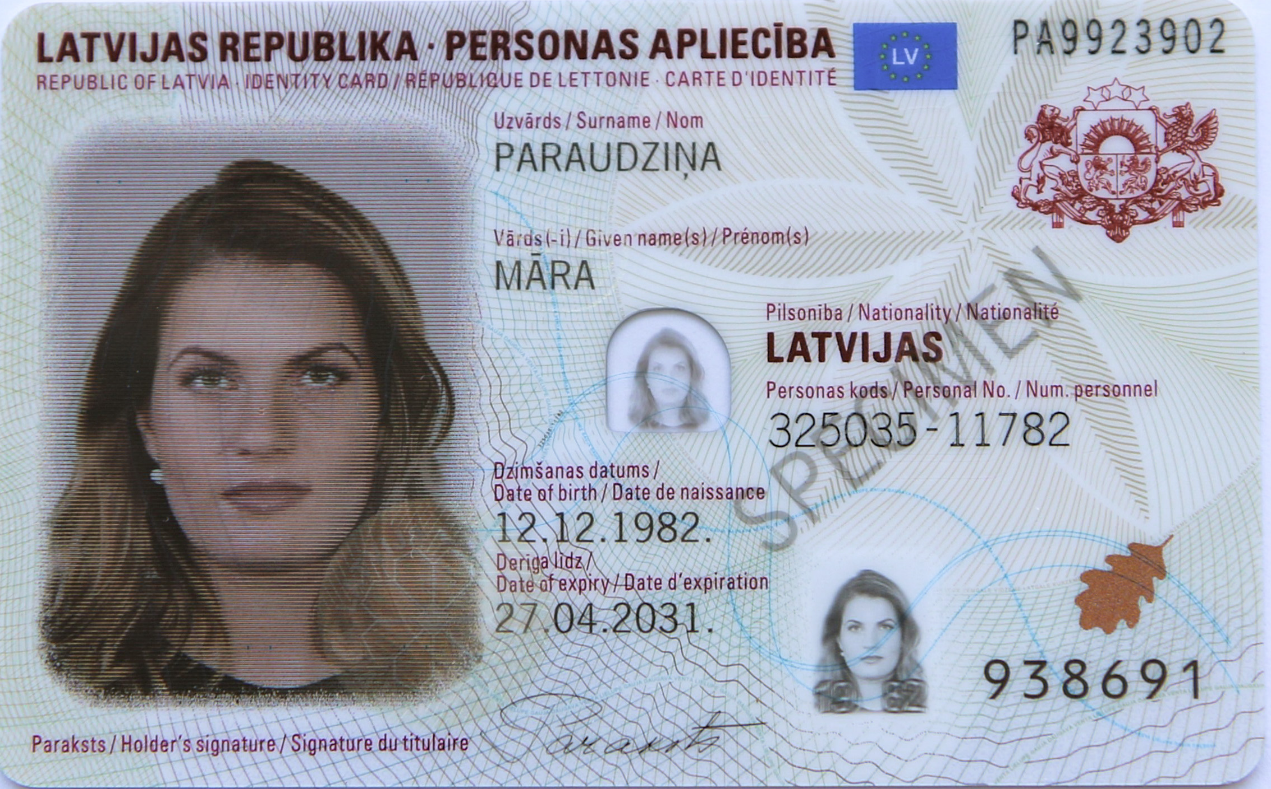 1.attēls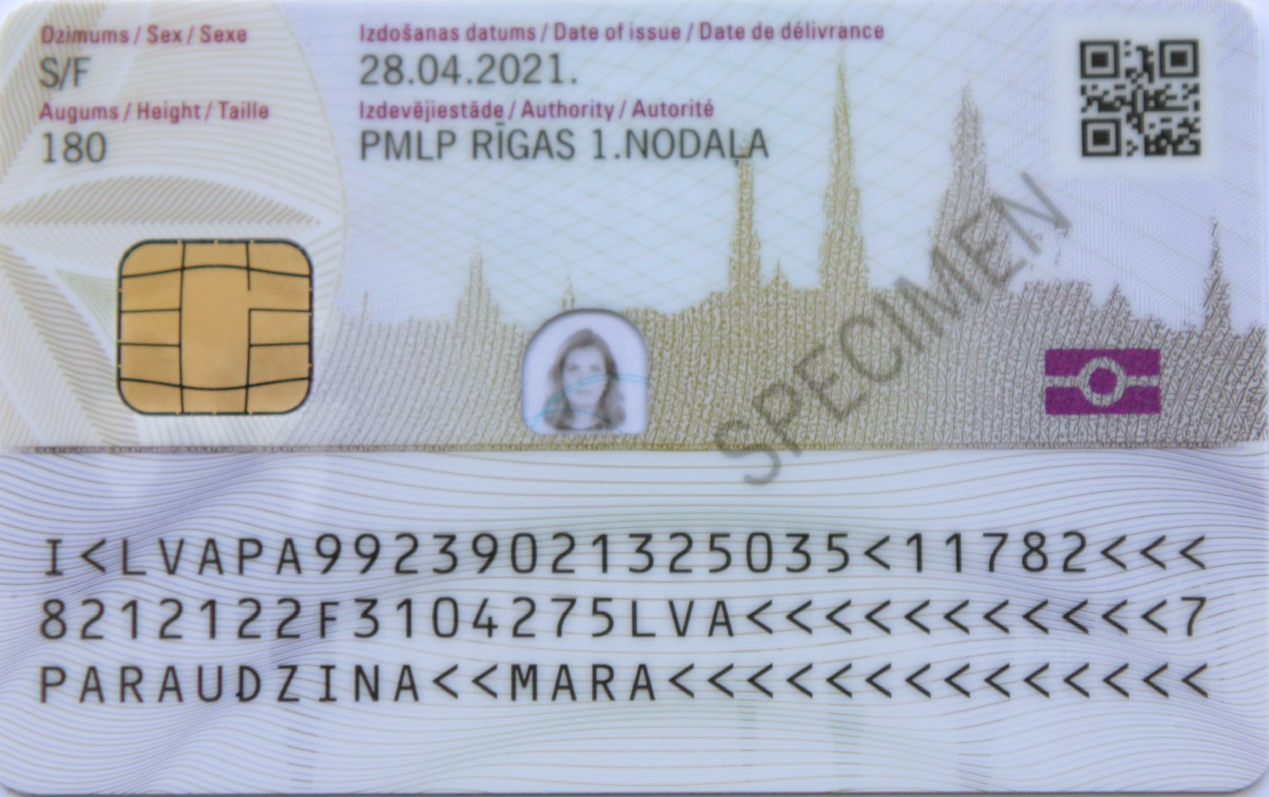 2.attēlsIzteikt 8.pielikuma 1.un 2.attēlu šādā redakcijā: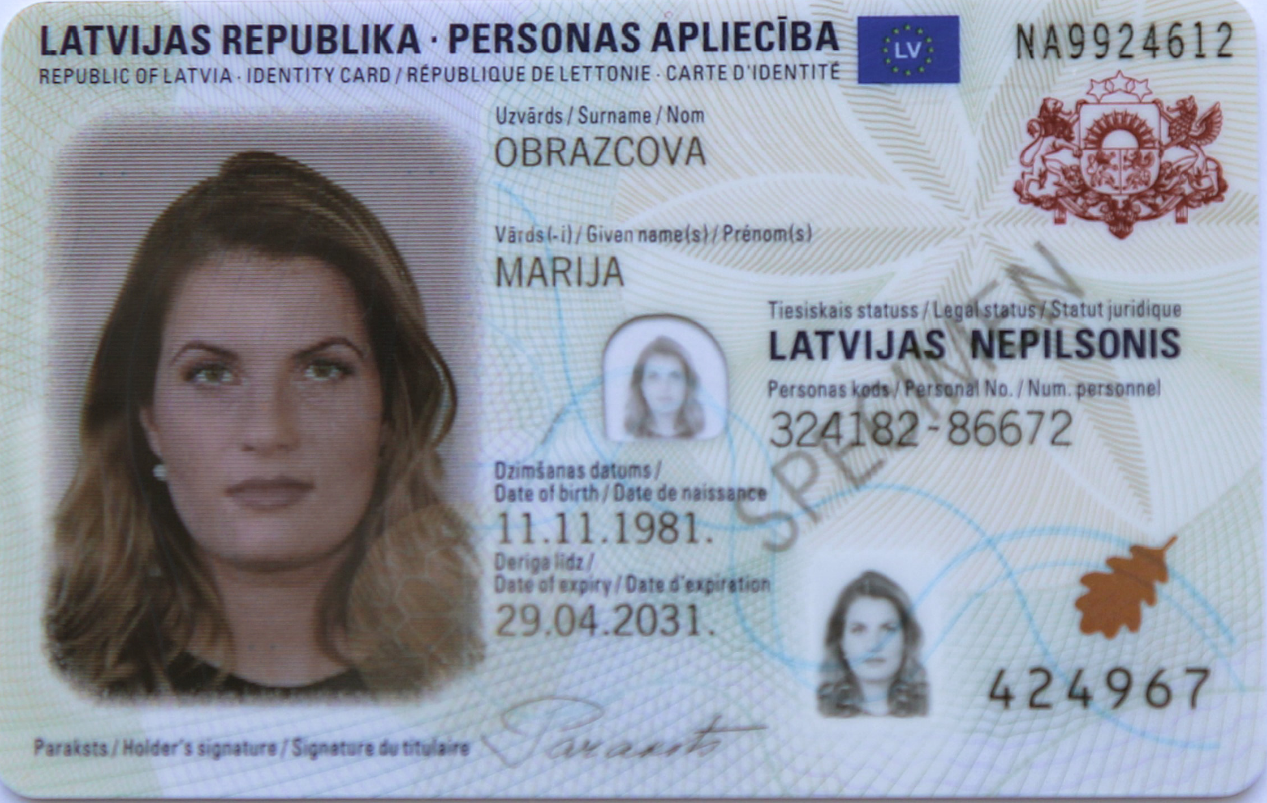 1.attēls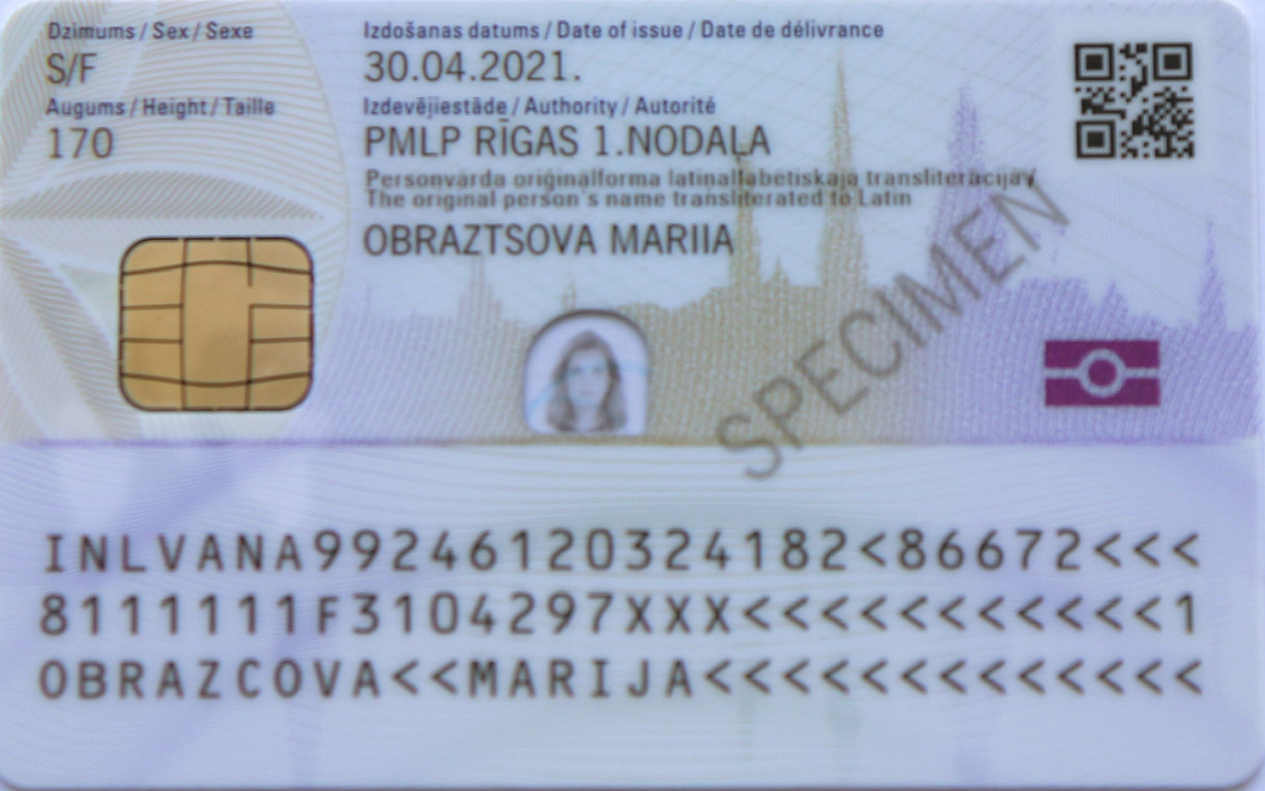 2.attēlsIzteikt 9.pielikuma 1.un 2.attēlu šādā redakcijā: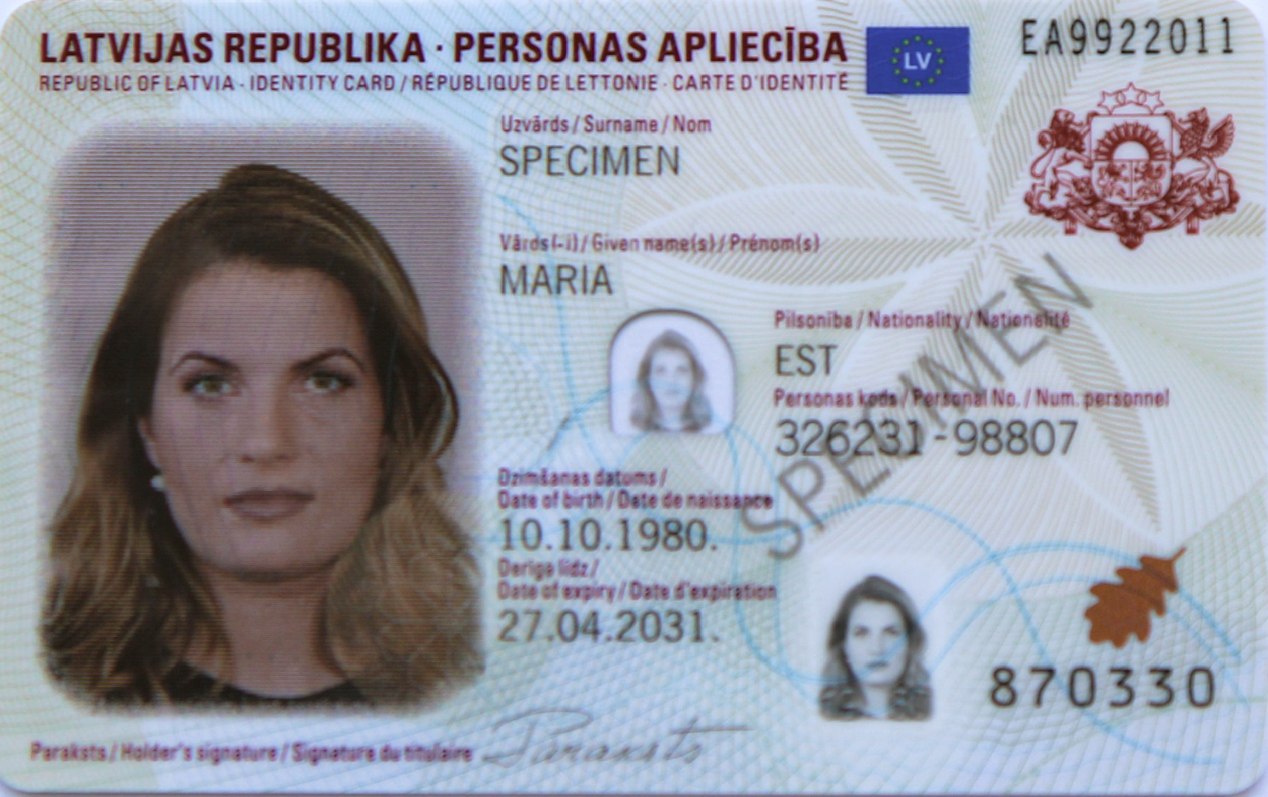 1.attēls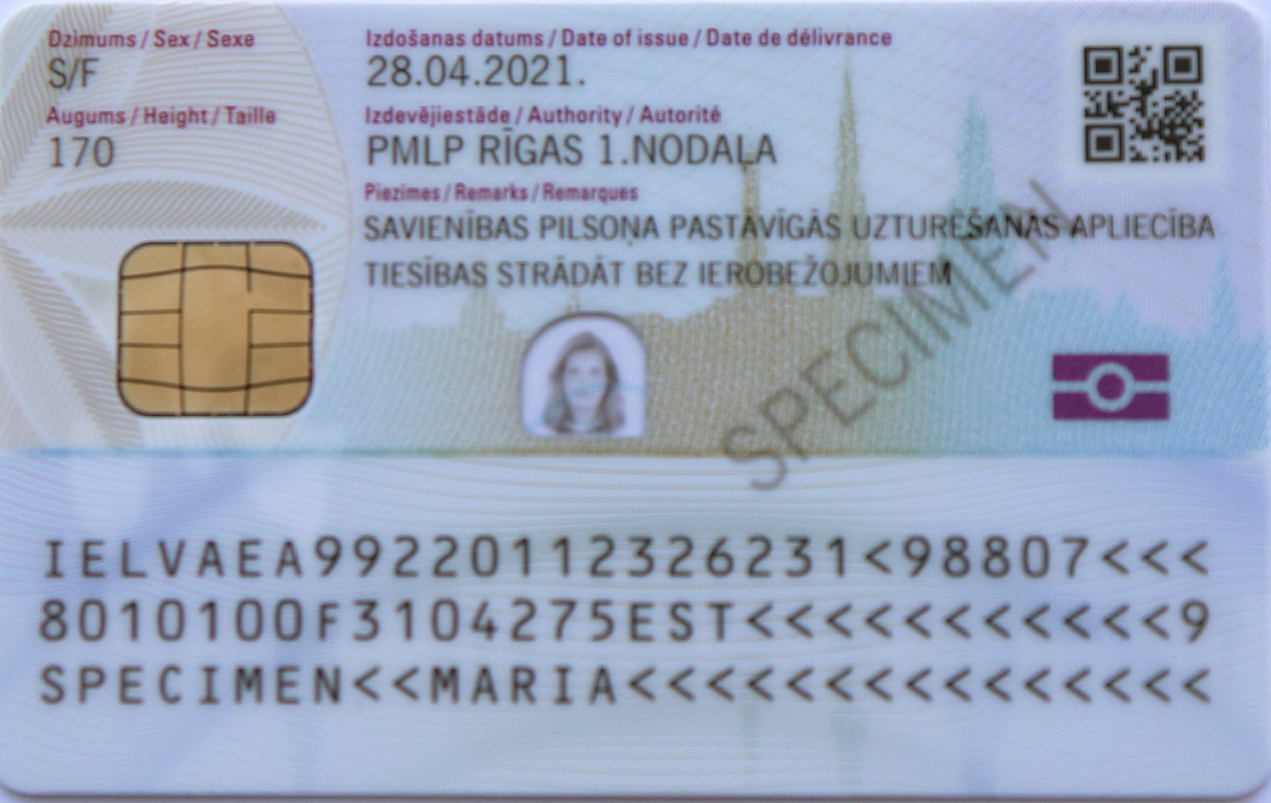 2.attēlsPapildināt noteikumus ar 13.pielikumu šādā redakcijā:“13.pielikumsMinistru kabineta2012.gada 21.februāra noteikumiem Nr.134Ārzemnieka personas apliecības paraugsI. Personas apliecības averss (1. attēls)Vizuāli redzamais teksts personas apliecības aversāLATVIJAS REPUBLIKA PERSONAS APLIECĪBAREPUBLIC OF LATVIA IDENTITY CARD/REPUBLIQUE DE LETTONIE CARTE D’IDENTITEPersonas apliecības numurs – divi burti, septiņi cipariUzvārds/Surname/NomVārds(-i)/Given name(s)/Prénom(s)Pilsonība/Nationality/NationalitéPersonas kods/Personal No./Num. personnelDzimšanas datums/Date of birth/Date de naissanceDerīga līdz/Date of expiry/Date d’expirationKartes piekļuves numurs – seši cipariParaksts/Holder’s signature/Signature du titulaireII. Personas apliecības reverss (2. attēls)Vizuāli redzamais teksts personas apliecības reversāDzimums/Sex/SexeIzdošanas datums/Date of issue/Date de délivranceAugums/Height/TailleIzdevējiestāde/Authority/AutoritéPiezīmes/Remarks/RemarquesDivdimensiju kodsMašīnlasāmā zonaIII. Personas apliecības averss (3.attēls)Vizuāli redzamais teksts personas apliecības aversāLATVIJAS REPUBLIKA PERSONAS APLIECĪBAREPUBLIC OF LATVIA IDENTITY CARD/REPUBLIQUE DE LETTONIE CARTE D’IDENTITEPersonas apliecības numurs – divi burti, septiņi cipariUzvārds/Surname/NomVārds(-i)/Given name(s)/Prénom(s)Pilsonība/Nationality/NationalitéPersonas kods/Personal No./Num. personnelDzimšanas datums/Date of birth/Date de naissanceDerīga līdz/Date of expiry/Date d’expirationKartes piekļuves numurs – seši cipariParaksts/Holder’s signature/Signature du titulaireIV. Personas apliecības reverss (4.attēls)Vizuāli redzamais teksts personas apliecības reversāDzimums/Sex/SexeIzdošanas datums/Date of issue/Date de délivranceAugums/Height/TailleIzdevējiestāde/Authority/AutoritéPiezīmes/Remarks/RemarquesDivdimensiju kodsMašīnlasāmā zona1.attēls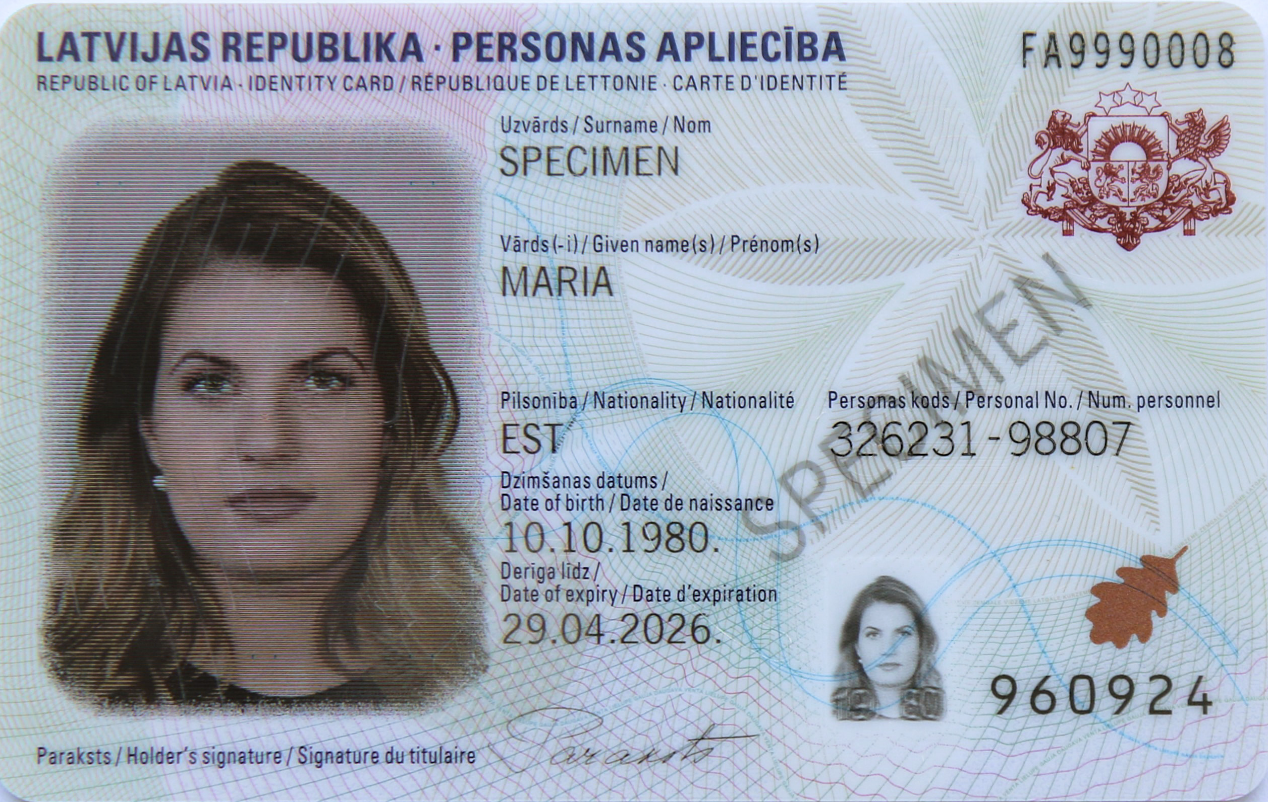 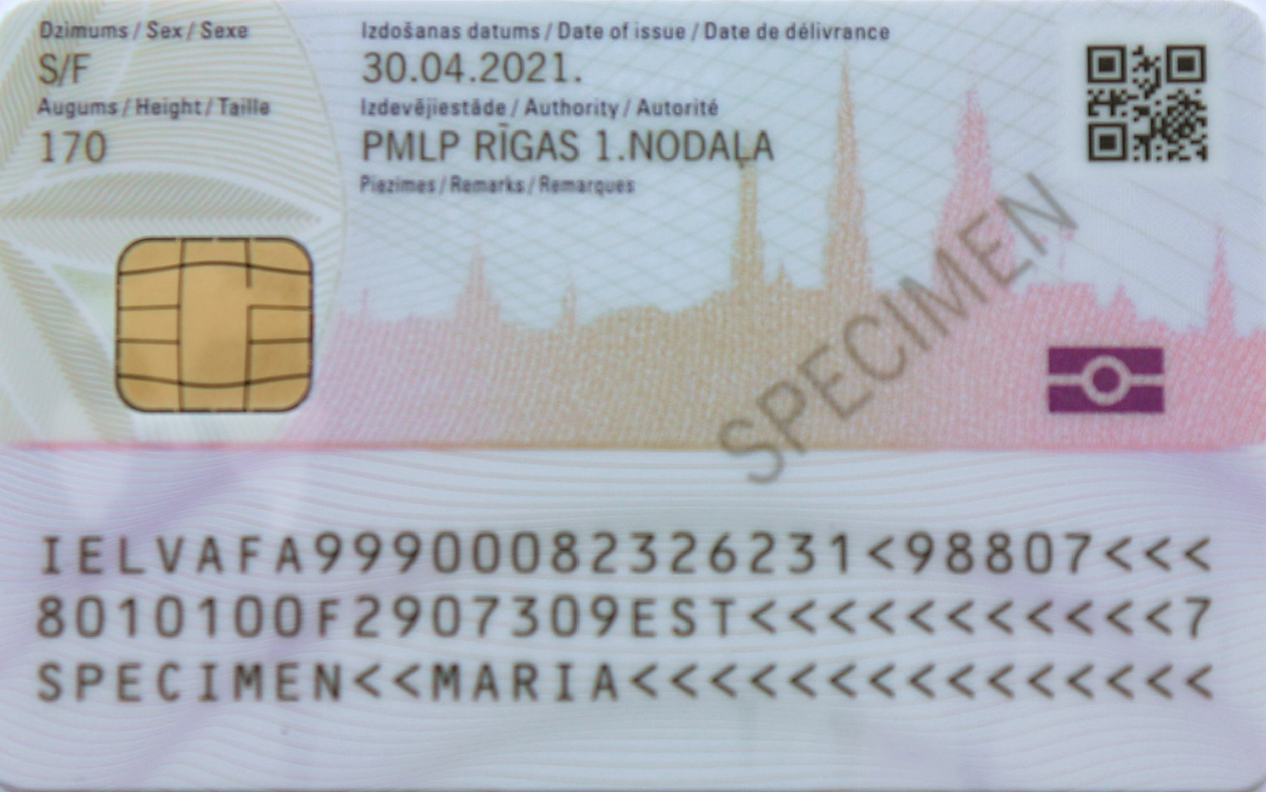 2.attēls3.attēls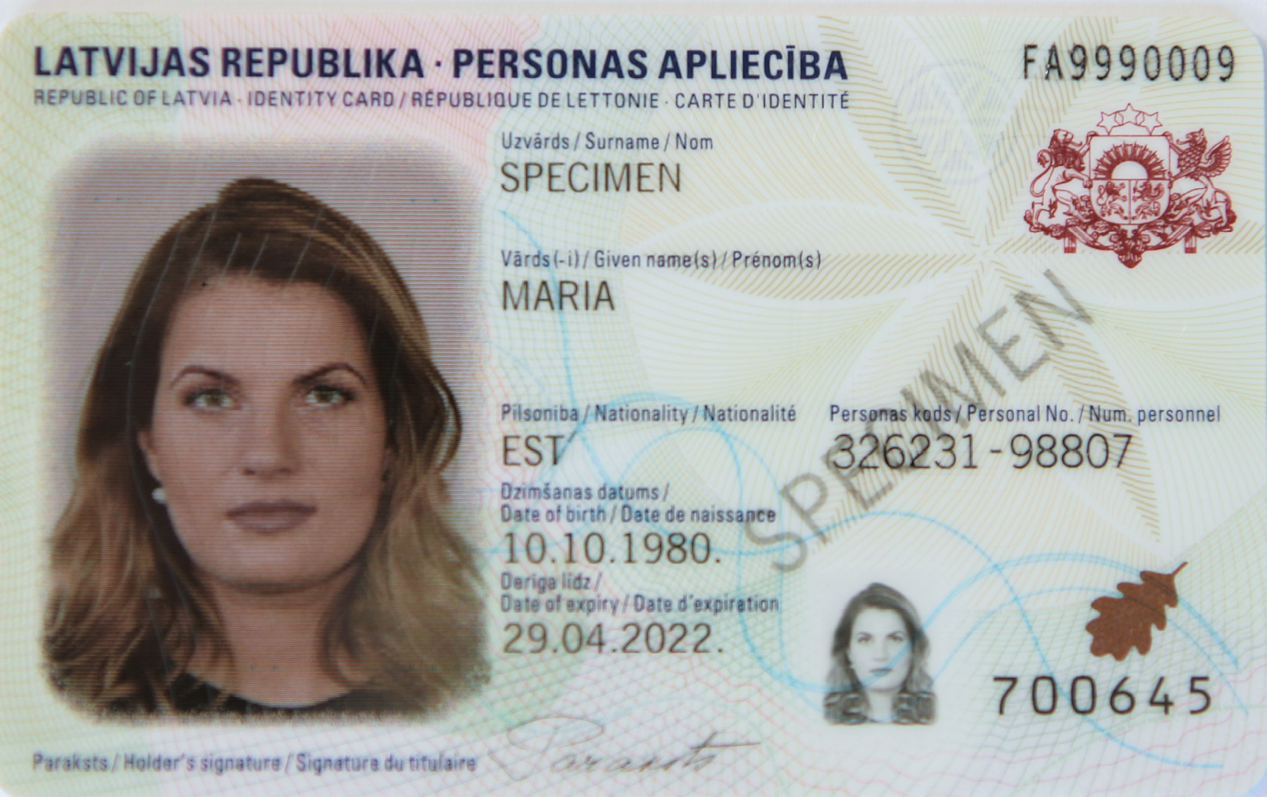 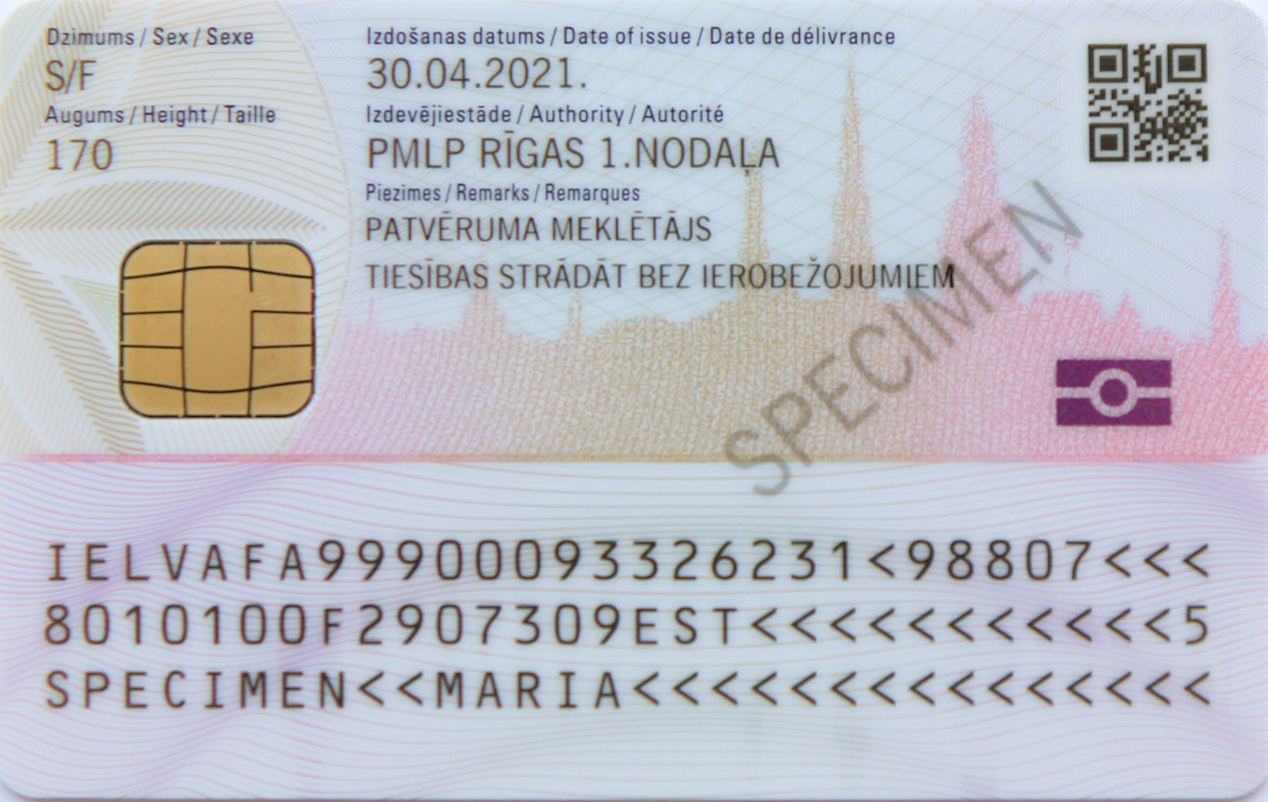 4.attēls”.Ministru prezidents	A.K.KariņšIekšlietu ministre	M.GolubevaIesniedzējs:  Iekšlietu ministre	M.GolubevaVīza: Valsts sekretārs	D.Trofimovs23.07.2021Kupče, tālr. 67219543dace.kupce@pmlp.gov.lv